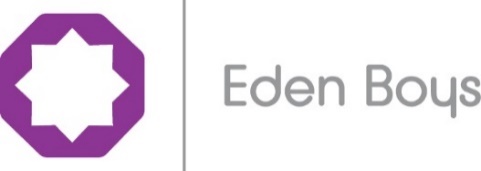 30th November 2020 – 14 Rabi Ul Akhar 1442Dear Parents/Guardians,Assalaamu Alaikum – ‘Peace be upon you’Re: Early Entry Mock Exam Preparation Evening As you are aware in Year 10 your son is studying his GCSEs.  We enter pupils early for GCSE Computer Science, GCSE Religious Education and GCSE MFL.  The mock exam period for year 10 begins from Monday 7th December 2020 to Friday 18th December 2020.  We feel it is important to invite parents/guardians for an information evening remotely on Wednesday 2nd December 2020 at 5:00pm.  This is an opportunity for us to inform you of the mock exam schedule and advise on the best ways for you to support your sons work at home.This is the most important period of your son’s school career and all efforts need to be focused to keep supporting him in the right direction.  Your support is vital to ensure he fully reaches his full potential and therefore we strongly advise all parents to attend this remote session.To access this remote session, you must log on to Microsoft TEAMs using the following code: whe8g97If you have any questions, please do not hesitate in contacting me. Yours faithfully, 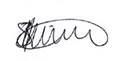 Sumeya BhikhuVice Principal